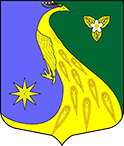 ЛЕНИНГРАДСКАЯ ОБЛАСТЬЛУЖСКИЙ МУНИЦИПАЛЬНЫЙ РАЙОНАДМИНИСТРАЦИЯ СКРЕБЛОВСКОГО СЕЛЬСКОГО ПОСЕЛЕНИЯПОСТАНОВЛЕНИЕ    От 27 ноября 2020 года                                          № 387На основании протеста Лужской городской прокуратуры от 26.11.2020 года № 7-97-2020 на постановление администрации от 22.06.2018 № 250 администрация Скребловского сельского поселения   ПОСТАНОВЛЯЕТ:Отменить постановление администрации Скребловского сельского поселения от 22.060.2018 № 250 « Об утверждении порядка проведения осмотра зданий, сооружений в целях оценки их технического состояния и надлежащего технического обслуживания».Настоящее постановление подлежит размещению на официальном сайте Скребловского сельского поселения «скреблово.рф».Контроль за выполнением настоящего постановления оставляю за собой.И.о. главы администрации Скребловского сельского поселения								                      	С.В. КостеринОб отмене постановления от 22.06.2018 № 250 «Об утверждении порядка проведения осмотра зданий, сооружений в целях оценки их технического состояния и надлежащего технического обслуживания».